Publicado en Barcelona el 24/10/2016 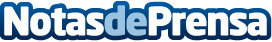 Perder las llaves del coche: no tan grave como podría parecerMotos, coches, furgonetas…cualquier vehículo tiene un sistema de protección básico mediante cerradura pero, ¿qué pasa cuando estas medidas se tornan en nuestra contra?Datos de contacto:RafaelTécnico+34 935 314 191Nota de prensa publicada en: https://www.notasdeprensa.es/perder-las-llaves-del-coche-no-tan-grave-como Categorias: Motociclismo Automovilismo Cataluña Industria Automotriz http://www.notasdeprensa.es